Lundi 30 mars 2020 	– 	Monday, 30th March 2020 	- 	CE2Good morning class ! I hope you’re fine today ! This is our 3rd week together. Have fun !   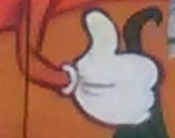 FrançaisLe phonème [ ø ] et ses graphiesLecture : Lis une première fois le texte dans ta tête pour en prendre connaissance. Lis-le une deuxième fois silencieusement en essayant de mettre le ton. Maintenant, tu es prêt(e) : lis-le à haute voix. « - Voulez-vous des œufs ? demande la vache aux bœufs, je n’en ai pas sur le feu, mais si vous en voulez, je peux vous en cuire deux. – On ne veut pas d’œufs, disent les bœufs en roulant de gros yeux, tu ne sais pas que les bœufs ne mangent pas d’œufs ? – Ce que les bœufs deviennent capricieux quand ils sont vieux ! », soupire la vache. Et c’est elle qui mange les œufs. » Dictée n°1 sur le son [ ø ] A dicter à votre enfant (si vous travaillez / télétravaillez et que vous manquez de temps pour ce faire, le fichier audio est sur le site de l’école)" Quand tu as un petit creux, est-ce que tu manges des œufs ? Les Anglais, eux, en mangent au petit-déjeuner.
Les touristes ont été heureux de découvrir ce lieu magnifique. 
Avec son nouveau traitement, papi va un peu mieux. » - Votre enfant s’auto-corrige. Si des erreurs subsistent, lui montrer le mot concerné et lui demander de faire une proposition de correction : il a le droit de regarder dans son mémo français pour la conjugaison.Le présent des verbes en -ir– oir et -re : phase d’apprentissage   Leçon Regarde attentivement la vidéo des fondamentaux sur les verbes en -ir – oir et -rehttps://lesfondamentaux.reseau-canope.fr/discipline/langue-francaise/grammaire/temps-simples-de-lindicatif-prendre-appui-sur-les-regularites/le-presentdes-verbes-en-ir-oir-re.htmlPuis recopie soigneusement sur ton mémo Français (sur une nouvelle page) le début de la leçon (tu écriras la suite demain) :Ecris et mémorise ces trois verbes (en utilisant notre méthode) : c’est très important ! Tu dois les connaitre par cœur. Exercice 3 et 4 p.197 La nature et la fonction : réinvestissement   Exercice 1 p.161 Mathématiques1- Numération :   Écrire le nombre en lettres sur ton cahier : 1 418  Ecris le nombre de cubes de mille (M), le nombre de plaques de cent (C), de barres de dix (D) et de cubes unités (U) qu’il faut pour fabriquer :      - trois-mille-sept-cent-soixante-douze	               - quatre-mille-six-cent-vingt-sept		    - cinq-mille-neuf-cent-quatre-vingt-quatre2- Calcul mental :   Cherche sur ton cahier :    130 + … = 240 ; 	1 450 + … = 1 538 ; 	373 –… = 341   3- Multiplication par 10Regarde attentivement la vidéo « Multiplier par un nombre se terminant par 0https://lesfondamentaux.reseau-canope.fr/discipline/mathematiques/operations/multiplication-a-un-chiffre/multiplier-par-un-nombre-se-terminant-par-0.htmlPuis recopie soigneusement sur ton mémo Maths (sur une nouvelle page)  la leçon suivante :Leçon : Multiplier par 10 Quand je multiplie un nombre par 10, c’est comme multiplier par 1 dizaine. Donc le nombre a 10 fois plus d’unités, 10 fois plus de dizaines, 10 fois plus de centaines…Quand on multiplie un nombre par 10, cela signifie qu’on donne à chaque chiffre une valeur 10 fois plus grande.Par exemple : 24 x 10 :J’écris 24 dans le tableau et si j’ai 10 fois plus d’unités, le chiffre des unités glisse dans les dizaines, et le chiffre des dizaines glisse dans les centaines : 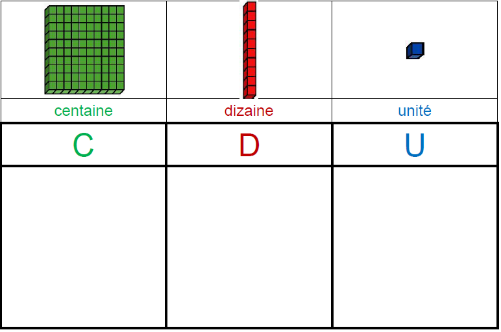 Et donc 24 x 10 = 240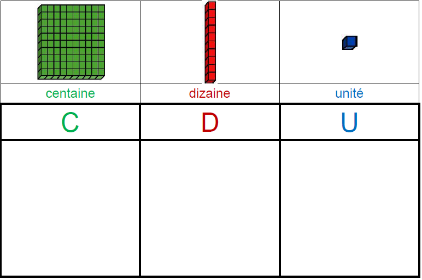 Calcule : 	24 × 20 ; 		36 × 30 ; 	125 × 40. 4- Problèmes : 5- Savoir lire l’heure - Entrainement 6 – Géométrie / la symétrie : - EntrainementEnglish – food Sur le site : https://www.gamestolearnenglish.com/
Aller sur la Fast English / Fast / Food 1 : Entraine-toi à reconnaitre les aliments de plus en plus vite ! Attention : essaie de ne pas lire les mots, écoute-les !Enseignement moral et civique – le permis piétonS’entraîner avec le fiche jointe.Le présent de l’indicatif des verbes en -ir, -oir et -reLe présent de l’indicatif des verbes en -ir, -oir et -reLe présent de l’indicatif des verbes en -ir, -oir et -re          finir          courir          venirje finis	tu finiselle finitnous finissonsvous finissez	ils finissentje cours	tu courselle courtnous couronsvous courez	ils courentje viens	tu vienselle vientnous venonsvous venez	ils viennent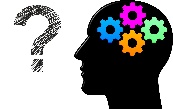 La boite à énigmes 1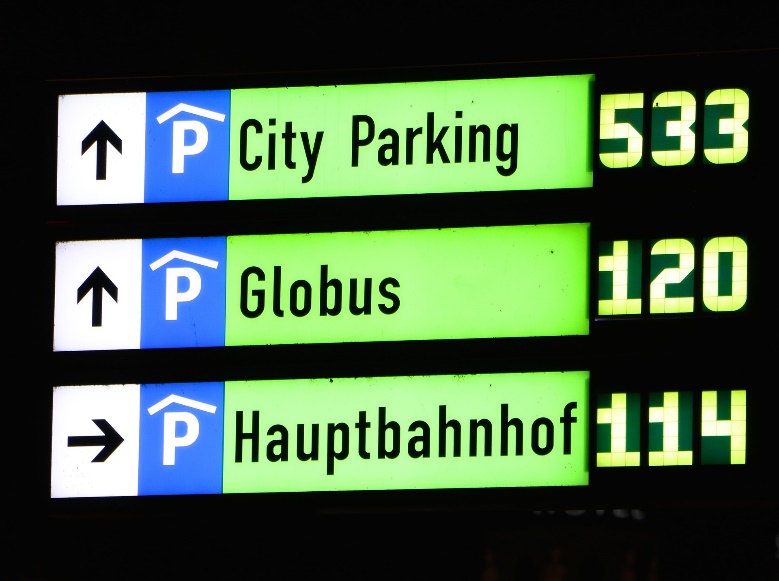 Le nombre indique le nombre de places libres.A-Au city parking, il y a 600 places. Combien de voitures sont garées en ce moment ?B-Combien de places sont libre en ville ? Le nombre indique le nombre de places libres.A-Au city parking, il y a 600 places. Combien de voitures sont garées en ce moment ?B-Combien de places sont libre en ville ? Le nombre indique le nombre de places libres.A-Au city parking, il y a 600 places. Combien de voitures sont garées en ce moment ?B-Combien de places sont libre en ville ? La boite à énigmes 2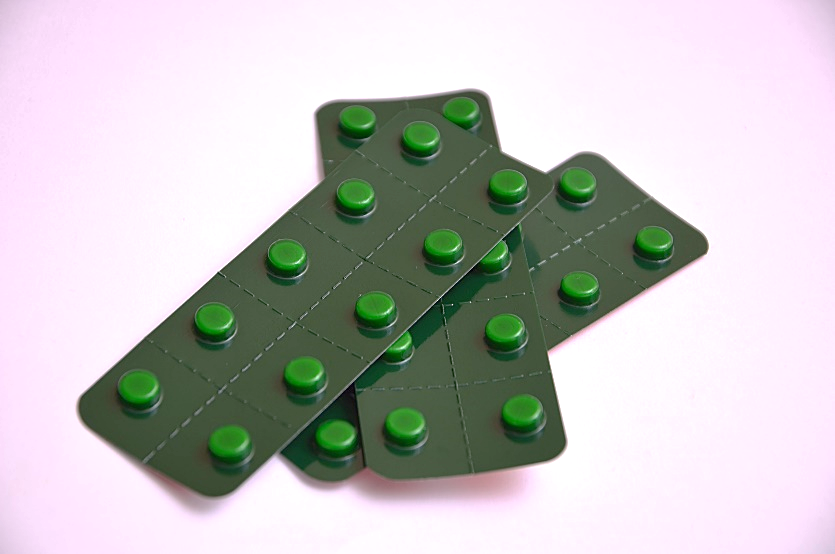 A-Combien de comprimés y a-t-il au total ?B- Si mon docteur me dit de prendre 2 comprimés le matin et le soir, en aurai-je assez pour une semaine ? A-Combien de comprimés y a-t-il au total ?B- Si mon docteur me dit de prendre 2 comprimés le matin et le soir, en aurai-je assez pour une semaine ? A-Combien de comprimés y a-t-il au total ?B- Si mon docteur me dit de prendre 2 comprimés le matin et le soir, en aurai-je assez pour une semaine ? A-Combien de comprimés y a-t-il au total ?B- Si mon docteur me dit de prendre 2 comprimés le matin et le soir, en aurai-je assez pour une semaine ? La boite à énigmes 3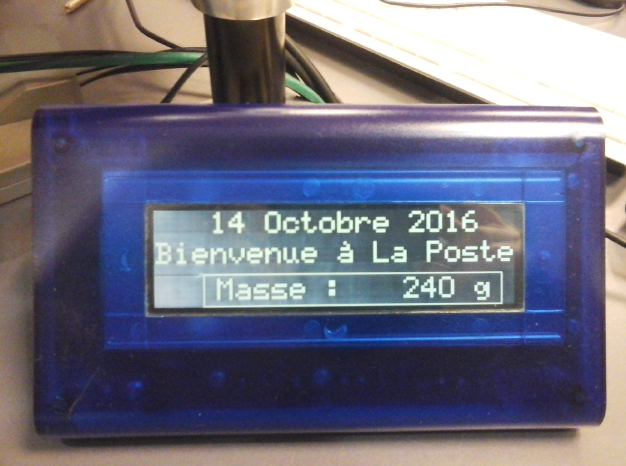 A-Quel est le poids de mon enveloppe ? B- Il faut payer 1€ pour les lettres de moins de 100g, 2€ pour les lettres de 200 g à 300g et 2€50 pour les lettres entre 300g et 500g.  Combien faut-il payer ? A-Quel est le poids de mon enveloppe ? B- Il faut payer 1€ pour les lettres de moins de 100g, 2€ pour les lettres de 200 g à 300g et 2€50 pour les lettres entre 300g et 500g.  Combien faut-il payer ? A-Quel est le poids de mon enveloppe ? B- Il faut payer 1€ pour les lettres de moins de 100g, 2€ pour les lettres de 200 g à 300g et 2€50 pour les lettres entre 300g et 500g.  Combien faut-il payer ? A-Quel est le poids de mon enveloppe ? B- Il faut payer 1€ pour les lettres de moins de 100g, 2€ pour les lettres de 200 g à 300g et 2€50 pour les lettres entre 300g et 500g.  Combien faut-il payer ? 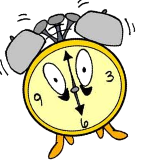 HORODATOR HORODATOR HORODATOR 9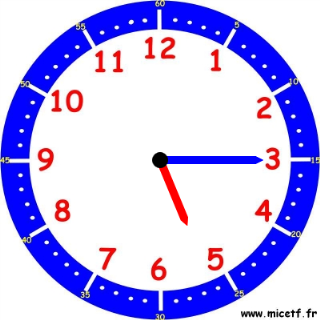 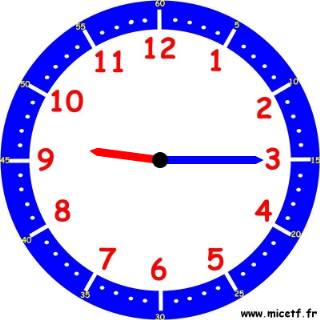 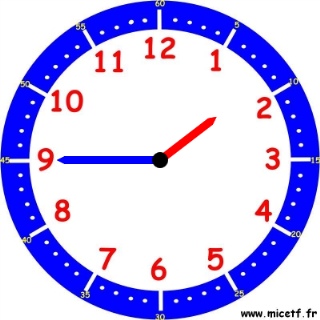 Il est…..h….minIl est…..h….minIl est…..h….minIl est…..h….minIl est…..h….minHORODATOR HORODATOR HORODATOR 10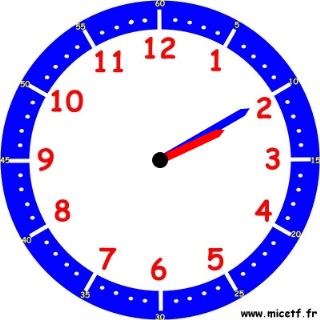 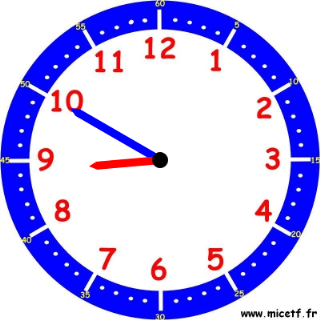 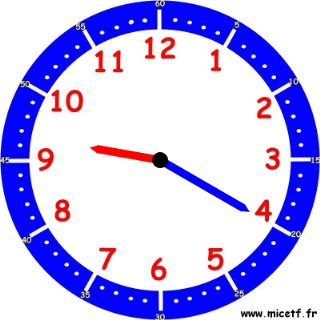 Il est…..h….minIl est…..h….minIl est…..h….minIl est…..h….minIl est…..h….min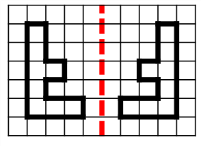 LE MIROIR 2Trouve et trace en rouge les axes de symétrie :(devine tout d’abord combien il y a en – essaie de reproduire la figure sur ton cahier – trace les axes que tu as trouvé)Trouve et trace en rouge les axes de symétrie :(devine tout d’abord combien il y a en – essaie de reproduire la figure sur ton cahier – trace les axes que tu as trouvé)Trouve et trace en rouge les axes de symétrie :(devine tout d’abord combien il y a en – essaie de reproduire la figure sur ton cahier – trace les axes que tu as trouvé)